ХОД УРОКАТехнологическая карта пробного урока математикиТЕМА «Деление»(стр. учебника 89)Технологическая карта пробного урока математикиТЕМА «Деление»(стр. учебника 89)Цели урока: Содержательная: создать условия для формирования УУДДеятельностная: закрепить вычислительные приемы деленияУМК «Школа России» Технология обучения – проблемно-диалогическаяТип знания – закрепление Тип урока – урок закрепления и повторенияСоставила студентка 341 группыМироненко Елизавета ВикторовнаМОУ СОШ № 16, класс 4 «а», каб. № 32Дата проведения урока: 12.01.2022 г.Смена 1 Номер урока 3Начало урока 9 час 50 мин.ФИО учителя школы: ФИО преподавателя-консультанта: Бизайне Анна АлександровнаДопущена к проведению урока:____________________, дата ________(подпись преподавателя)____________________, дата ________(подпись учителя)___________Цели урока: Содержательная: создать условия для формирования УУДДеятельностная: закрепить вычислительные приемы деленияУМК «Школа России» Технология обучения – проблемно-диалогическаяТип знания – закрепление Тип урока – урок закрепления и повторенияЦели урока: Содержательная: создать условия для формирования УУДДеятельностная: закрепить вычислительные приемы деленияУМК «Школа России» Технология обучения – проблемно-диалогическаяТип знания – закрепление Тип урока – урок закрепления и повторенияПЛАНИРУЕМЫЕ РЕЗУЛЬТАТЫ ОБУЧЕНИЯЗАДАЧИ ОБУЧЕНИЯЛИЧНОСТНЫЕ:Проявляют мотивацию учебной деятельности и личностного смысла изучения математики;Осознают личную ответственностьМЕТАПРЕДМЕТНЫЕ:Регулятивные:Планируют и контролирую учебные действия в соответствии с поставленной задачей и условиями её реализации;Определяют наиболее эффективные способы достижения результата;Принимают и сохраняют цели и задачи учебной деятельности;Воспринимают причины успеха и неуспеха в учебной деятельности;Выполняют и оценивают учебные действия в соответствии с поставленной задачей и условиями её реализации. Принимают и сохраняют учебную задачу и решают ее в сотрудничестве с учителем и одноклассниками;познавательные:Владеют логическими действиями анализа, сравнения; Владеют навыками смыслового чтения текстов математического содержания в соответствии с поставленными целями и задачами.коммуникативные:Умеют уважительно вести диалог с товарищами, стремиться к тому, чтобы учитывать разные мнения; Умеют строить речевое высказывание в устной форме.ПРЕДМЕТНЫЕ:связанные с актуализацией:Знают таблицу умножения;Знают названия компонентов умножения и делениясвязанные с изучением нового:Умеют решать примеры на делениесвязанные с включением нового материала в систему знаний:Знают свойства умножениясвязанные с повторением материала, изученного ранее:Умеют складывать и вычислять числа.Умеют сравнивать ДИДАКТИЧЕСКИЕ:Создать условия для повторения вычислительных приемов деления ; Создать условия для закрепления умения делить; Создать условия для закрепления умения применять свойства; РАЗВИВАЮЩИЕ:Создать условия для формирования умения работать самостоятельно; Создать условия для формирования логического действия анализа, синтеза и сравнения; Создать условия для формирования умения выполнять самопроверку по образцу.ВОСПИТАТЕЛЬНЫЕ:Создать условия для формирования интереса к изучению математики.Оборудование. у учителя: презентация, раздаточный материалу учащихся: учебник, ручка, тетрадьБиблиографический список Учебник «Математика» М.И.Моро, М.А.Бантова, 4 класс 1 часть. «Просвещение», 2011 г.Оформление доскиОформление работы в тетрадях учащихся(образец-вставка на клетчатой разлиновке)ДЕЯТЕЛЬНОСТЬ УЧИТЕЛЯ ДЕЯТЕЛЬНОСТЬ УЧАЩИХСЯПЛАНИРУЕМЫЕ РЕЗУЛЬТАТЫМотивация к учебной деятельности.Цель. Создать условия для мотивации обучающихся к учебной деятельностиМотивация к учебной деятельности.Цель. Создать условия для мотивации обучающихся к учебной деятельностиМотивация к учебной деятельности.Цель. Создать условия для мотивации обучающихся к учебной деятельностиЗдравствуйте садитесь. Меня зовут Елизавета Викторовна и сегодняшний урок по математике проведу у Вас я.ФОРМИРУЕМЫЕ УУД. Личностные: 1.Мотивация учащихся на деятельность.Метапредметные:1.	регулятивные: - Умение определять и формулировать правила работы на уроке с помощью учителя.2.	Коммуникативные- Учить умению слушать и вступать в диалог.Давайте проверим готовность к уроку.ФОРМИРУЕМЫЕ УУД. Личностные: 1.Мотивация учащихся на деятельность.Метапредметные:1.	регулятивные: - Умение определять и формулировать правила работы на уроке с помощью учителя.2.	Коммуникативные- Учить умению слушать и вступать в диалог.Нам понадобится учебник, ручка. Так же у вас на парте лежат карточки, которые нам понадобятся на сегодняшнем уроке. А еще у вас на парте лежит оценочный лист, Вы после каждого занятия будете оценивать свою деятельность. Зеленый кружок – если все получилось, желтый – если есть ошибки, красный – ничего не получилосьФОРМИРУЕМЫЕ УУД. Личностные: 1.Мотивация учащихся на деятельность.Метапредметные:1.	регулятивные: - Умение определять и формулировать правила работы на уроке с помощью учителя.2.	Коммуникативные- Учить умению слушать и вступать в диалог.Ребята, у вас на партах лежат смайлики. Поднимите тот смайл, который соответствует вашему настроению.ФОРМИРУЕМЫЕ УУД. Личностные: 1.Мотивация учащихся на деятельность.Метапредметные:1.	регулятивные: - Умение определять и формулировать правила работы на уроке с помощью учителя.2.	Коммуникативные- Учить умению слушать и вступать в диалог. Я вижу, что у всех хорошее настроениеФОРМИРУЕМЫЕ УУД. Личностные: 1.Мотивация учащихся на деятельность.Метапредметные:1.	регулятивные: - Умение определять и формулировать правила работы на уроке с помощью учителя.2.	Коммуникативные- Учить умению слушать и вступать в диалог.В каких ситуациях у человека бывает хорошее настроение?Когда у него всё получается, когда его кто-то радует.ФОРМИРУЕМЫЕ УУД. Личностные: 1.Мотивация учащихся на деятельность.Метапредметные:1.	регулятивные: - Умение определять и формулировать правила работы на уроке с помощью учителя.2.	Коммуникативные- Учить умению слушать и вступать в диалог.А что вам надо делать на уроке сегодня, чтобы в конце ваше настроение не поменялось, а стало только лучше?Нам надо стараться, активно работатьФОРМИРУЕМЫЕ УУД. Личностные: 1.Мотивация учащихся на деятельность.Метапредметные:1.	регулятивные: - Умение определять и формулировать правила работы на уроке с помощью учителя.2.	Коммуникативные- Учить умению слушать и вступать в диалог.Я надеюсь, что в течении урока оно станет у вас только лучше.ФОРМИРУЕМЫЕ УУД. Личностные: 1.Мотивация учащихся на деятельность.Метапредметные:1.	регулятивные: - Умение определять и формулировать правила работы на уроке с помощью учителя.2.	Коммуникативные- Учить умению слушать и вступать в диалог.Ребята, откройте тетради по математике, запишите в них сегодняшнее число. Сегодня 12 января.ФОРМИРУЕМЫЕ УУД. Личностные: 1.Мотивация учащихся на деятельность.Метапредметные:1.	регулятивные: - Умение определять и формулировать правила работы на уроке с помощью учителя.2.	Коммуникативные- Учить умению слушать и вступать в диалог.На следующей строчке запишите «Классная работа»ФОРМИРУЕМЫЕ УУД. Личностные: 1.Мотивация учащихся на деятельность.Метапредметные:1.	регулятивные: - Умение определять и формулировать правила работы на уроке с помощью учителя.2.	Коммуникативные- Учить умению слушать и вступать в диалог.Актуализация и фиксирование индивидуальных затрудненийЦель. Повторить изученные способы действий, понятия, алгоритмы (правила), свойства и т. п. и выявить типичные и индивидуальные затруднения учащихся.Актуализация и фиксирование индивидуальных затрудненийЦель. Повторить изученные способы действий, понятия, алгоритмы (правила), свойства и т. п. и выявить типичные и индивидуальные затруднения учащихся.Актуализация и фиксирование индивидуальных затрудненийЦель. Повторить изученные способы действий, понятия, алгоритмы (правила), свойства и т. п. и выявить типичные и индивидуальные затруднения учащихся.Задание 1.Задание 1.ЛИЧНОСТНЫЕ: 1)Принимают и сохраняют учебную задачу и решать ее в сотрудничестве с учителем и одноклассниками; МЕТАПРЕДМЕТНЫЕ: 1) Планируют и контролируют учебные действия соответствии с поставленной задачей и условиями её реализации; (Р) 2) Владеют логическими действиями анализа (П) 3) Умеют строить речевое высказывание в устной форме (К) ПРЕДМЕТНЫЕ: 1) Знают названия компонентов умножения, сложения, вычитания2) Знают таблицу умноженияРебята посмотрите у вас лежит карточка 1. Прочитайте задание.ЛИЧНОСТНЫЕ: 1)Принимают и сохраняют учебную задачу и решать ее в сотрудничестве с учителем и одноклассниками; МЕТАПРЕДМЕТНЫЕ: 1) Планируют и контролируют учебные действия соответствии с поставленной задачей и условиями её реализации; (Р) 2) Владеют логическими действиями анализа (П) 3) Умеют строить речевое высказывание в устной форме (К) ПРЕДМЕТНЫЕ: 1) Знают названия компонентов умножения, сложения, вычитания2) Знают таблицу умноженияВыполняйте задание самостоятельно.ЛИЧНОСТНЫЕ: 1)Принимают и сохраняют учебную задачу и решать ее в сотрудничестве с учителем и одноклассниками; МЕТАПРЕДМЕТНЫЕ: 1) Планируют и контролируют учебные действия соответствии с поставленной задачей и условиями её реализации; (Р) 2) Владеют логическими действиями анализа (П) 3) Умеют строить речевое высказывание в устной форме (К) ПРЕДМЕТНЫЕ: 1) Знают названия компонентов умножения, сложения, вычитания2) Знают таблицу умноженияРебята, давайте проверим. Отвечаем по поднятой руке и полным ответом.ЛИЧНОСТНЫЕ: 1)Принимают и сохраняют учебную задачу и решать ее в сотрудничестве с учителем и одноклассниками; МЕТАПРЕДМЕТНЫЕ: 1) Планируют и контролируют учебные действия соответствии с поставленной задачей и условиями её реализации; (Р) 2) Владеют логическими действиями анализа (П) 3) Умеют строить речевое высказывание в устной форме (К) ПРЕДМЕТНЫЕ: 1) Знают названия компонентов умножения, сложения, вычитания2) Знают таблицу умноженияНо для начала давайте вспомним компоненты деления.Делимое, делитель, частноеЛИЧНОСТНЫЕ: 1)Принимают и сохраняют учебную задачу и решать ее в сотрудничестве с учителем и одноклассниками; МЕТАПРЕДМЕТНЫЕ: 1) Планируют и контролируют учебные действия соответствии с поставленной задачей и условиями её реализации; (Р) 2) Владеют логическими действиями анализа (П) 3) Умеют строить речевое высказывание в устной форме (К) ПРЕДМЕТНЫЕ: 1) Знают названия компонентов умножения, сложения, вычитания2) Знают таблицу умноженияИтак первый пример. Что нам неизвестно?ДелимоеЛИЧНОСТНЫЕ: 1)Принимают и сохраняют учебную задачу и решать ее в сотрудничестве с учителем и одноклассниками; МЕТАПРЕДМЕТНЫЕ: 1) Планируют и контролируют учебные действия соответствии с поставленной задачей и условиями её реализации; (Р) 2) Владеют логическими действиями анализа (П) 3) Умеют строить речевое высказывание в устной форме (К) ПРЕДМЕТНЫЕ: 1) Знают названия компонентов умножения, сложения, вычитания2) Знают таблицу умноженияКак найдем делимое?Чтобы найти делимое надо частное умножить на делительЛИЧНОСТНЫЕ: 1)Принимают и сохраняют учебную задачу и решать ее в сотрудничестве с учителем и одноклассниками; МЕТАПРЕДМЕТНЫЕ: 1) Планируют и контролируют учебные действия соответствии с поставленной задачей и условиями её реализации; (Р) 2) Владеют логическими действиями анализа (П) 3) Умеют строить речевое высказывание в устной форме (К) ПРЕДМЕТНЫЕ: 1) Знают названия компонентов умножения, сложения, вычитания2) Знают таблицу умноженияЧто получим?Делимое 400ЛИЧНОСТНЫЕ: 1)Принимают и сохраняют учебную задачу и решать ее в сотрудничестве с учителем и одноклассниками; МЕТАПРЕДМЕТНЫЕ: 1) Планируют и контролируют учебные действия соответствии с поставленной задачей и условиями её реализации; (Р) 2) Владеют логическими действиями анализа (П) 3) Умеют строить речевое высказывание в устной форме (К) ПРЕДМЕТНЫЕ: 1) Знают названия компонентов умножения, сложения, вычитания2) Знают таблицу умноженияВерно. У всех так? Поставьте + рядом с примером ЛИЧНОСТНЫЕ: 1)Принимают и сохраняют учебную задачу и решать ее в сотрудничестве с учителем и одноклассниками; МЕТАПРЕДМЕТНЫЕ: 1) Планируют и контролируют учебные действия соответствии с поставленной задачей и условиями её реализации; (Р) 2) Владеют логическими действиями анализа (П) 3) Умеют строить речевое высказывание в устной форме (К) ПРЕДМЕТНЫЕ: 1) Знают названия компонентов умножения, сложения, вычитания2) Знают таблицу умноженияИтак следующий пример. Что известно и что неизвестно?Известно делимое и частное, неизвестен делительЛИЧНОСТНЫЕ: 1)Принимают и сохраняют учебную задачу и решать ее в сотрудничестве с учителем и одноклассниками; МЕТАПРЕДМЕТНЫЕ: 1) Планируют и контролируют учебные действия соответствии с поставленной задачей и условиями её реализации; (Р) 2) Владеют логическими действиями анализа (П) 3) Умеют строить речевое высказывание в устной форме (К) ПРЕДМЕТНЫЕ: 1) Знают названия компонентов умножения, сложения, вычитания2) Знают таблицу умноженияКак найдем и что получим?Чтобы найти делитель надо делимое разделить на частное.Получим делитель 5ЛИЧНОСТНЫЕ: 1)Принимают и сохраняют учебную задачу и решать ее в сотрудничестве с учителем и одноклассниками; МЕТАПРЕДМЕТНЫЕ: 1) Планируют и контролируют учебные действия соответствии с поставленной задачей и условиями её реализации; (Р) 2) Владеют логическими действиями анализа (П) 3) Умеют строить речевое высказывание в устной форме (К) ПРЕДМЕТНЫЕ: 1) Знают названия компонентов умножения, сложения, вычитания2) Знают таблицу умноженияВерно. Поставьте + у кого так. ЛИЧНОСТНЫЕ: 1)Принимают и сохраняют учебную задачу и решать ее в сотрудничестве с учителем и одноклассниками; МЕТАПРЕДМЕТНЫЕ: 1) Планируют и контролируют учебные действия соответствии с поставленной задачей и условиями её реализации; (Р) 2) Владеют логическими действиями анализа (П) 3) Умеют строить речевое высказывание в устной форме (К) ПРЕДМЕТНЫЕ: 1) Знают названия компонентов умножения, сложения, вычитания2) Знают таблицу умноженияСледующий пример. Что известно и что неизвестно? Как найдем и что получим?Известно делимое и делитель. Надо найти частное. Чтобы найти частное надо делимое разделить на частное. Получим частное 14ЛИЧНОСТНЫЕ: 1)Принимают и сохраняют учебную задачу и решать ее в сотрудничестве с учителем и одноклассниками; МЕТАПРЕДМЕТНЫЕ: 1) Планируют и контролируют учебные действия соответствии с поставленной задачей и условиями её реализации; (Р) 2) Владеют логическими действиями анализа (П) 3) Умеют строить речевое высказывание в устной форме (К) ПРЕДМЕТНЫЕ: 1) Знают названия компонентов умножения, сложения, вычитания2) Знают таблицу умноженияВерно. Поставьте + у кого так. Следующий пример. Что известно и что неизвестно? Как найдем и что получим?Известно делитель и частное. Нужно найти делимое. Чтобы найти делимое надо частное умножить на делитель. Делимое 96ЛИЧНОСТНЫЕ: 1)Принимают и сохраняют учебную задачу и решать ее в сотрудничестве с учителем и одноклассниками; МЕТАПРЕДМЕТНЫЕ: 1) Планируют и контролируют учебные действия соответствии с поставленной задачей и условиями её реализации; (Р) 2) Владеют логическими действиями анализа (П) 3) Умеют строить речевое высказывание в устной форме (К) ПРЕДМЕТНЫЕ: 1) Знают названия компонентов умножения, сложения, вычитания2) Знают таблицу умноженияВерно. Поставьте + у кого так. Следующий пример. Что известно и что неизвестно? Как найдем и что получим?Известно делимое и делитель. Надо найти частное. Чтобы найти частное надо делимое разделить на частное. Получим частное 32ЛИЧНОСТНЫЕ: 1)Принимают и сохраняют учебную задачу и решать ее в сотрудничестве с учителем и одноклассниками; МЕТАПРЕДМЕТНЫЕ: 1) Планируют и контролируют учебные действия соответствии с поставленной задачей и условиями её реализации; (Р) 2) Владеют логическими действиями анализа (П) 3) Умеют строить речевое высказывание в устной форме (К) ПРЕДМЕТНЫЕ: 1) Знают названия компонентов умножения, сложения, вычитания2) Знают таблицу умноженияВерно. Поставьте + у кого так. Следующий пример. Что известно и что неизвестно? Как найдем и что получим?Известно делимое и частное, неизвестен делитель. Нужно найти делитель. Чтобы найти делитель надо делимое разделить на частное.Получим делитель 5ЛИЧНОСТНЫЕ: 1)Принимают и сохраняют учебную задачу и решать ее в сотрудничестве с учителем и одноклассниками; МЕТАПРЕДМЕТНЫЕ: 1) Планируют и контролируют учебные действия соответствии с поставленной задачей и условиями её реализации; (Р) 2) Владеют логическими действиями анализа (П) 3) Умеют строить речевое высказывание в устной форме (К) ПРЕДМЕТНЫЕ: 1) Знают названия компонентов умножения, сложения, вычитания2) Знают таблицу умноженияРебята поднимите руки те у кого не было ошибок. А теперь то у кого были ошибки.ЛИЧНОСТНЫЕ: 1)Принимают и сохраняют учебную задачу и решать ее в сотрудничестве с учителем и одноклассниками; МЕТАПРЕДМЕТНЫЕ: 1) Планируют и контролируют учебные действия соответствии с поставленной задачей и условиями её реализации; (Р) 2) Владеют логическими действиями анализа (П) 3) Умеют строить речевое высказывание в устной форме (К) ПРЕДМЕТНЫЕ: 1) Знают названия компонентов умножения, сложения, вычитания2) Знают таблицу умноженияРебята, что мы можем сказать тем, у кого были ошибки?Повторить таблицу умноженияЛИЧНОСТНЫЕ: 1)Принимают и сохраняют учебную задачу и решать ее в сотрудничестве с учителем и одноклассниками; МЕТАПРЕДМЕТНЫЕ: 1) Планируют и контролируют учебные действия соответствии с поставленной задачей и условиями её реализации; (Р) 2) Владеют логическими действиями анализа (П) 3) Умеют строить речевое высказывание в устной форме (К) ПРЕДМЕТНЫЕ: 1) Знают названия компонентов умножения, сложения, вычитания2) Знают таблицу умножения        Промежуточная рефлексия        Промежуточная рефлексияЛИЧНОСТНЫЕ: 1)Принимают и сохраняют учебную задачу и решать ее в сотрудничестве с учителем и одноклассниками; МЕТАПРЕДМЕТНЫЕ: 1) Планируют и контролируют учебные действия соответствии с поставленной задачей и условиями её реализации; (Р) 2) Владеют логическими действиями анализа (П) 3) Умеют строить речевое высказывание в устной форме (К) ПРЕДМЕТНЫЕ: 1) Знают названия компонентов умножения, сложения, вычитания2) Знают таблицу умноженияЧем мы сейчас занимались?Вспомнили компоненты деления и решали примеры.ЛИЧНОСТНЫЕ: 1)Принимают и сохраняют учебную задачу и решать ее в сотрудничестве с учителем и одноклассниками; МЕТАПРЕДМЕТНЫЕ: 1) Планируют и контролируют учебные действия соответствии с поставленной задачей и условиями её реализации; (Р) 2) Владеют логическими действиями анализа (П) 3) Умеют строить речевое высказывание в устной форме (К) ПРЕДМЕТНЫЕ: 1) Знают названия компонентов умножения, сложения, вычитания2) Знают таблицу умноженияВыявление места и причины затруднения.Цель. Организовать работу по выявлению места и причины ошибок на основе анализа работ учащихся.Выявление места и причины затруднения.Цель. Организовать работу по выявлению места и причины ошибок на основе анализа работ учащихся.Выявление места и причины затруднения.Цель. Организовать работу по выявлению места и причины ошибок на основе анализа работ учащихся.Верно ли выполнено деление?1029: 49 = 201 НетПочему?Т.к. 1029: 49=1000: 50=20Выполните деление столбиком и объясните причину ошибки1029 : 49=21. Причина в том, что поставлен лишний 0 в частномКакие ошибки, возможно, при делении многозначных чисел?А. Пропущен или добавлен нуль в частном при переходе к более мелким счетным единицам.Б. Не снесены или снесены лишние нули при делении круглых чисел.С. Неверно подобрана цифра частного т.е. остаток больше делителя.Д. Вычислительная ошибка.Е. Не выполнена прикидка результата.Построение проекта выхода из затруднения.Цель. Организовать работу по постановке цели урока, формулированию темы урока, построению плана достижения цели.Построение проекта выхода из затруднения.Цель. Организовать работу по постановке цели урока, формулированию темы урока, построению плана достижения цели.Построение проекта выхода из затруднения.Цель. Организовать работу по постановке цели урока, формулированию темы урока, построению плана достижения цели.- Какое задание мы выполняли? Находили ошибки при решении примеров и устанавливали их причиныМЕТАПРЕДМЕТНЫЕ: 1) Владеют логическими действиями анализа (П)2) Определяют наиболее эффективны способы достижения результата (Р) 3) Планируют и контролируют учебные действия в соответствии с поставленной задачей и условиями её реализации (Р)Почему же получились разные ответы?Не все ошибки заметили и неверно определили их причинуМЕТАПРЕДМЕТНЫЕ: 1) Владеют логическими действиями анализа (П)2) Определяют наиболее эффективны способы достижения результата (Р) 3) Планируют и контролируют учебные действия в соответствии с поставленной задачей и условиями её реализации (Р)Поставьте перед собой цель - чему надо научиться? Зачем надо уметь это делать? Должны научиться находить ошибки и определять их причину. Это надо делать для того, чтобы мы видели свои ошибки и исправляли, чтобы решать примеры без ошибокМЕТАПРЕДМЕТНЫЕ: 1) Владеют логическими действиями анализа (П)2) Определяют наиболее эффективны способы достижения результата (Р) 3) Планируют и контролируют учебные действия в соответствии с поставленной задачей и условиями её реализации (Р)Какая тема урока?ДелениеРеализация построенного проектаЦель. Организовать работу над ошибками.Реализация построенного проектаЦель. Организовать работу над ошибками.Реализация построенного проектаЦель. Организовать работу над ошибками.Задание 1. Задание 1. МЕТАПРЕДМЕТНЫЕ  1) Принимают и сохраняют цели и задачи учебной деятельности (Р.);2) осуществляют планирование, контроль, волевую саморегуляцию в ситуации затруднения (Р.). 3) Проводят анализ, сравнение; выдвигают гипотезы и их обосновывают(П); 4) Осознанно и произвольно строят речевое высказывание (П); 5) Строят логическую цепь рассуждений (П.); 6) Формулируют и аргументируют свое мнение и позицию в коммуникации (К); 7) Осуществляют учет разных мнений, координирование в сотрудничестве, разные позиции(К).Ребята, у вас на парте лежат листочки. Можете зять их и составить алгоритм деления.Алгоритм:1. Найду первое неполное делимое2. Определю число цифр в частном3. Подберу пробную цифру частного, округляя делимое и делитель4. Умножаю, проверяю, подходит ли цифра частного5. Вычитаю6. Записываю цифру следующего разрядаМЕТАПРЕДМЕТНЫЕ  1) Принимают и сохраняют цели и задачи учебной деятельности (Р.);2) осуществляют планирование, контроль, волевую саморегуляцию в ситуации затруднения (Р.). 3) Проводят анализ, сравнение; выдвигают гипотезы и их обосновывают(П); 4) Осознанно и произвольно строят речевое высказывание (П); 5) Строят логическую цепь рассуждений (П.); 6) Формулируют и аргументируют свое мнение и позицию в коммуникации (К); 7) Осуществляют учет разных мнений, координирование в сотрудничестве, разные позиции(К).Давайте проверим.МЕТАПРЕДМЕТНЫЕ  1) Принимают и сохраняют цели и задачи учебной деятельности (Р.);2) осуществляют планирование, контроль, волевую саморегуляцию в ситуации затруднения (Р.). 3) Проводят анализ, сравнение; выдвигают гипотезы и их обосновывают(П); 4) Осознанно и произвольно строят речевое высказывание (П); 5) Строят логическую цепь рассуждений (П.); 6) Формулируют и аргументируют свое мнение и позицию в коммуникации (К); 7) Осуществляют учет разных мнений, координирование в сотрудничестве, разные позиции(К).Решите пример столбиком 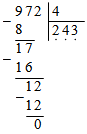 Первое неполное делимое 9, значит, в частном будет три цифры.Разделю 9 на 4, получу 2 – столько сотен будет в частном.Умножу 2 на 4, получу 8 – столько сотен разделила.Вычту из 9 число 8, получу 1 – столько сотен осталось разделить.Сравню остаток с делителем: сотен осталось меньше, чем 4.Образую второе неполное делимое – 17.Разделю 17 на 4, получу 4 – столько десятков будет в частном.Умножу 4 на 4 получу 16 – столько десятков разделили.Вычту 16 из 17, получу 1 – столько десятков осталось разделить.Сравню остаток с делителем: 1 меньше 4.Образую третье неполное делимое – 12.Разделю 12 на 4, получу 3 – столько единиц будет в частном.Умножу 3 на 4, получу 12 – столько единиц разделили.Вычту 12 из 12, получу 0. Деление окончено.Читаю ответ: 243. Второе выражение: 5648: 8Определяю первое неполное делимое. Первое неполное делимое 56 сотен. Значит в частном будет 3 цифры.Разделю 56 на 8, получу 7.Умножу 8 на 7 , получу 56- столько десятков разделили.Вычту 56 из 56, получу 0.Сравню остаток с делителем: остаток меньше делителя.Образую второе неполное делимое . Второе неполное делимое 4 десятка.Разделю 4 на 8, получу 0.Умножу 0 на 8, получу 0 – столько десятков разделили.Вычту 0 из 4, получу 4.Сравню остаток с делителем: остаток меньше делителя.Образую третье неполное делимое. Третье неполное делимое 48.Разделю 48 на 8, получу 6.Умножу 6 на 8, получу 48-столько единиц разделили.Вычту 48 из 48, получу 0.Сравню остаток с делителем: остаток меньше делителя.Читаю ответ. Третье выражение : 1850: 5Определяю первое неполное делимое. Первое неполное делимое 18 сотен. Значит в частном будет 3 цифры.Разделю 18 на 5, получу 2.Умножу 3 на 5, получу 15- столько сотен разделили.Вычту 15 из 18, получу 3.Сравню остаток с делителем: остаток меньше делителя, сносим следующую цифру.Второе неполное делимое 35 .Разделю 35 на 5, получу 7 .Умножу 5 на 7, получу 35- столько десятков разделили.Вычту 35 из 35, получу 0.Сравню остаток с делителем: остатка нетОбразую следующее неполное делимое 0 ед.Делю 0 на 5, получается 0Читаю ответ.МЕТАПРЕДМЕТНЫЕ  1) Принимают и сохраняют цели и задачи учебной деятельности (Р.);2) осуществляют планирование, контроль, волевую саморегуляцию в ситуации затруднения (Р.). 3) Проводят анализ, сравнение; выдвигают гипотезы и их обосновывают(П); 4) Осознанно и произвольно строят речевое высказывание (П); 5) Строят логическую цепь рассуждений (П.); 6) Формулируют и аргументируют свое мнение и позицию в коммуникации (К); 7) Осуществляют учет разных мнений, координирование в сотрудничестве, разные позиции(К).Реши пример столбиком 2148: 12=179МЕТАПРЕДМЕТНЫЕ  1) Принимают и сохраняют цели и задачи учебной деятельности (Р.);2) осуществляют планирование, контроль, волевую саморегуляцию в ситуации затруднения (Р.). 3) Проводят анализ, сравнение; выдвигают гипотезы и их обосновывают(П); 4) Осознанно и произвольно строят речевое высказывание (П); 5) Строят логическую цепь рассуждений (П.); 6) Формулируют и аргументируют свое мнение и позицию в коммуникации (К); 7) Осуществляют учет разных мнений, координирование в сотрудничестве, разные позиции(К).Промежуточная рефлексияПромежуточная рефлексияМЕТАПРЕДМЕТНЫЕ  1) Принимают и сохраняют цели и задачи учебной деятельности (Р.);2) осуществляют планирование, контроль, волевую саморегуляцию в ситуации затруднения (Р.). 3) Проводят анализ, сравнение; выдвигают гипотезы и их обосновывают(П); 4) Осознанно и произвольно строят речевое высказывание (П); 5) Строят логическую цепь рассуждений (П.); 6) Формулируют и аргументируют свое мнение и позицию в коммуникации (К); 7) Осуществляют учет разных мнений, координирование в сотрудничестве, разные позиции(К).Ребята чем мы с вами сейчас занимались?Ответы детейМЕТАПРЕДМЕТНЫЕ  1) Принимают и сохраняют цели и задачи учебной деятельности (Р.);2) осуществляют планирование, контроль, волевую саморегуляцию в ситуации затруднения (Р.). 3) Проводят анализ, сравнение; выдвигают гипотезы и их обосновывают(П); 4) Осознанно и произвольно строят речевое высказывание (П); 5) Строят логическую цепь рассуждений (П.); 6) Формулируют и аргументируют свое мнение и позицию в коммуникации (К); 7) Осуществляют учет разных мнений, координирование в сотрудничестве, разные позиции(К).Верно. МЕТАПРЕДМЕТНЫЕ  1) Принимают и сохраняют цели и задачи учебной деятельности (Р.);2) осуществляют планирование, контроль, волевую саморегуляцию в ситуации затруднения (Р.). 3) Проводят анализ, сравнение; выдвигают гипотезы и их обосновывают(П); 4) Осознанно и произвольно строят речевое высказывание (П); 5) Строят логическую цепь рассуждений (П.); 6) Формулируют и аргументируют свое мнение и позицию в коммуникации (К); 7) Осуществляют учет разных мнений, координирование в сотрудничестве, разные позиции(К).Ребята, а назовите алгоритм деленияОтветы детейМЕТАПРЕДМЕТНЫЕ  1) Принимают и сохраняют цели и задачи учебной деятельности (Р.);2) осуществляют планирование, контроль, волевую саморегуляцию в ситуации затруднения (Р.). 3) Проводят анализ, сравнение; выдвигают гипотезы и их обосновывают(П); 4) Осознанно и произвольно строят речевое высказывание (П); 5) Строят логическую цепь рассуждений (П.); 6) Формулируют и аргументируют свое мнение и позицию в коммуникации (К); 7) Осуществляют учет разных мнений, координирование в сотрудничестве, разные позиции(К).Какие вы молодцы.МЕТАПРЕДМЕТНЫЕ  1) Принимают и сохраняют цели и задачи учебной деятельности (Р.);2) осуществляют планирование, контроль, волевую саморегуляцию в ситуации затруднения (Р.). 3) Проводят анализ, сравнение; выдвигают гипотезы и их обосновывают(П); 4) Осознанно и произвольно строят речевое высказывание (П); 5) Строят логическую цепь рассуждений (П.); 6) Формулируют и аргументируют свое мнение и позицию в коммуникации (К); 7) Осуществляют учет разных мнений, координирование в сотрудничестве, разные позиции(К).Самостоятельная работа с самопроверкой по полному образцуЦель. Выявить индивидуальные затруднения в ходе самостоятельной работы учащихся.Самостоятельная работа с самопроверкой по полному образцуЦель. Выявить индивидуальные затруднения в ходе самостоятельной работы учащихся.Самостоятельная работа с самопроверкой по полному образцуЦель. Выявить индивидуальные затруднения в ходе самостоятельной работы учащихся.1. Выполните вычисления (деление на двузначное и трёхзначное число) столбиком 85000 : 170 = 500         2148 : 179 = 125784 : 241 = 24           7650 : 306 = 252. Решите уравнение:168 : Х = 14         Х : 13 =12Х = 168 : 14         Х = 13 * 12Х = 12                  Х = 182168 : 12 = 14       182 : 13 = 1214 = 14                 12 = 123. Выберите числа, которые можно подставить в неравенства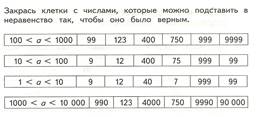 ЛИЧНОСТНЫЕ: 1)Принимают и сохраняют учебную задачу и решать ее в сотрудничестве с учителем и одноклассниками; МЕТАПРЕДМЕТНЫЕ: 1) Умеют строить речевое высказывание в устной форме (К) 2) Владеют логическими действиями анализа (П) 3) Выполняют и оценивают учебные действия в соответствии с поставленной задачей и условиями её реализации (Р.)Давайте проверим. Ответы принимаю по поднятой руке.ЛИЧНОСТНЫЕ: 1)Принимают и сохраняют учебную задачу и решать ее в сотрудничестве с учителем и одноклассниками; МЕТАПРЕДМЕТНЫЕ: 1) Умеют строить речевое высказывание в устной форме (К) 2) Владеют логическими действиями анализа (П) 3) Выполняют и оценивают учебные действия в соответствии с поставленной задачей и условиями её реализации (Р.)Промежуточная рефлексияЛИЧНОСТНЫЕ: 1)Принимают и сохраняют учебную задачу и решать ее в сотрудничестве с учителем и одноклассниками; МЕТАПРЕДМЕТНЫЕ: 1) Умеют строить речевое высказывание в устной форме (К) 2) Владеют логическими действиями анализа (П) 3) Выполняют и оценивают учебные действия в соответствии с поставленной задачей и условиями её реализации (Р.)У кого не было ошибок поднимите руки, у кого были 1-2 ошибки, а у кого больше 3 ошибок.ЛИЧНОСТНЫЕ: 1)Принимают и сохраняют учебную задачу и решать ее в сотрудничестве с учителем и одноклассниками; МЕТАПРЕДМЕТНЫЕ: 1) Умеют строить речевое высказывание в устной форме (К) 2) Владеют логическими действиями анализа (П) 3) Выполняют и оценивают учебные действия в соответствии с поставленной задачей и условиями её реализации (Р.)Что мы можем посоветовать тем у кого были ошибки?ЛИЧНОСТНЫЕ: 1)Принимают и сохраняют учебную задачу и решать ее в сотрудничестве с учителем и одноклассниками; МЕТАПРЕДМЕТНЫЕ: 1) Умеют строить речевое высказывание в устной форме (К) 2) Владеют логическими действиями анализа (П) 3) Выполняют и оценивают учебные действия в соответствии с поставленной задачей и условиями её реализации (Р.)Ребята, чем мы с вами занимались? Включение в систему знаний и повторение материала, изученного ранееЦель. Организовать закрепление нового знания в системе с ранее изученным материалом. Включение в систему знаний и повторение материала, изученного ранееЦель. Организовать закрепление нового знания в системе с ранее изученным материалом. Включение в систему знаний и повторение материала, изученного ранееЦель. Организовать закрепление нового знания в системе с ранее изученным материалом.Задание 1.  Карточка №3ЛИЧНОСТНЫЕ: 1)Принимают и сохраняют учебную задачу и решать ее в сотрудничестве с учителем и одноклассниками; МЕТАПРЕДМЕТНЫЕ: 1) Владеют логическими действиями анализа (П) 2) Определяют наиболее эффективные способы достижения результата (Р) 3) Умеют строить речевое высказывание в устной форме (К) 4) Владеют навыками смыслового чтения текстов математического содержания в соответствии с поставленными целями и задачами (П.) Прочитайте задачу.Художник в первый день нарисовал 32 кадра для мультфильма, а во второй – 24. На эту работу он затратил 7 ч, рисуя каждый час одинаковое количество кадров. Сколько часов работал художник каждый день.ЛИЧНОСТНЫЕ: 1)Принимают и сохраняют учебную задачу и решать ее в сотрудничестве с учителем и одноклассниками; МЕТАПРЕДМЕТНЫЕ: 1) Владеют логическими действиями анализа (П) 2) Определяют наиболее эффективные способы достижения результата (Р) 3) Умеют строить речевое высказывание в устной форме (К) 4) Владеют навыками смыслового чтения текстов математического содержания в соответствии с поставленными целями и задачами (П.) О чем эта задача?О художнике, который рисовал кадрыдля мультфильма 2 дня.ЛИЧНОСТНЫЕ: 1)Принимают и сохраняют учебную задачу и решать ее в сотрудничестве с учителем и одноклассниками; МЕТАПРЕДМЕТНЫЕ: 1) Владеют логическими действиями анализа (П) 2) Определяют наиболее эффективные способы достижения результата (Р) 3) Умеют строить речевое высказывание в устной форме (К) 4) Владеют навыками смыслового чтения текстов математического содержания в соответствии с поставленными целями и задачами (П.) Известно сколько кадров нарисовал художник в 1 день?32 кадра.ЛИЧНОСТНЫЕ: 1)Принимают и сохраняют учебную задачу и решать ее в сотрудничестве с учителем и одноклассниками; МЕТАПРЕДМЕТНЫЕ: 1) Владеют логическими действиями анализа (П) 2) Определяют наиболее эффективные способы достижения результата (Р) 3) Умеют строить речевое высказывание в устной форме (К) 4) Владеют навыками смыслового чтения текстов математического содержания в соответствии с поставленными целями и задачами (П.) Что еще известно из задачи?Что во второй день он нарисовал 24 кадра.ЛИЧНОСТНЫЕ: 1)Принимают и сохраняют учебную задачу и решать ее в сотрудничестве с учителем и одноклассниками; МЕТАПРЕДМЕТНЫЕ: 1) Владеют логическими действиями анализа (П) 2) Определяют наиболее эффективные способы достижения результата (Р) 3) Умеют строить речевое высказывание в устной форме (К) 4) Владеют навыками смыслового чтения текстов математического содержания в соответствии с поставленными целями и задачами (П.) Что сказано про время?На работу художник потратил 7 часов.ЛИЧНОСТНЫЕ: 1)Принимают и сохраняют учебную задачу и решать ее в сотрудничестве с учителем и одноклассниками; МЕТАПРЕДМЕТНЫЕ: 1) Владеют логическими действиями анализа (П) 2) Определяют наиболее эффективные способы достижения результата (Р) 3) Умеют строить речевое высказывание в устной форме (К) 4) Владеют навыками смыслового чтения текстов математического содержания в соответствии с поставленными целями и задачами (П.) Еще что-то известно про время?Что каждый час он рисовал одинаковое количество кадров.ЛИЧНОСТНЫЕ: 1)Принимают и сохраняют учебную задачу и решать ее в сотрудничестве с учителем и одноклассниками; МЕТАПРЕДМЕТНЫЕ: 1) Владеют логическими действиями анализа (П) 2) Определяют наиболее эффективные способы достижения результата (Р) 3) Умеют строить речевое высказывание в устной форме (К) 4) Владеют навыками смыслового чтения текстов математического содержания в соответствии с поставленными целями и задачами (П.) Что нужно найти в задаче?Сколько часов работал художник каждый деньЛИЧНОСТНЫЕ: 1)Принимают и сохраняют учебную задачу и решать ее в сотрудничестве с учителем и одноклассниками; МЕТАПРЕДМЕТНЫЕ: 1) Владеют логическими действиями анализа (П) 2) Определяют наиболее эффективные способы достижения результата (Р) 3) Умеют строить речевое высказывание в устной форме (К) 4) Владеют навыками смыслового чтения текстов математического содержания в соответствии с поставленными целями и задачами (П.) Составьте краткую запись. Как она будет выглядеть?В виде таблицы.ЛИЧНОСТНЫЕ: 1)Принимают и сохраняют учебную задачу и решать ее в сотрудничестве с учителем и одноклассниками; МЕТАПРЕДМЕТНЫЕ: 1) Владеют логическими действиями анализа (П) 2) Определяют наиболее эффективные способы достижения результата (Р) 3) Умеют строить речевое высказывание в устной форме (К) 4) Владеют навыками смыслового чтения текстов математического содержания в соответствии с поставленными целями и задачами (П.) Как будут называться столбики?Нарисовал кадров. Затратил времени всего. Время за 1 день.ЛИЧНОСТНЫЕ: 1)Принимают и сохраняют учебную задачу и решать ее в сотрудничестве с учителем и одноклассниками; МЕТАПРЕДМЕТНЫЕ: 1) Владеют логическими действиями анализа (П) 2) Определяют наиболее эффективные способы достижения результата (Р) 3) Умеют строить речевое высказывание в устной форме (К) 4) Владеют навыками смыслового чтения текстов математического содержания в соответствии с поставленными целями и задачами (П.) Заполните таблицу.ЛИЧНОСТНЫЕ: 1)Принимают и сохраняют учебную задачу и решать ее в сотрудничестве с учителем и одноклассниками; МЕТАПРЕДМЕТНЫЕ: 1) Владеют логическими действиями анализа (П) 2) Определяют наиболее эффективные способы достижения результата (Р) 3) Умеют строить речевое высказывание в устной форме (К) 4) Владеют навыками смыслового чтения текстов математического содержания в соответствии с поставленными целями и задачами (П.) Что у вас получилось? Нарисовал кадров Времени всего затратил Время за 1 день 32 к. 7 ч ? − 24к. ?ЛИЧНОСТНЫЕ: 1)Принимают и сохраняют учебную задачу и решать ее в сотрудничестве с учителем и одноклассниками; МЕТАПРЕДМЕТНЫЕ: 1) Владеют логическими действиями анализа (П) 2) Определяют наиболее эффективные способы достижения результата (Р) 3) Умеют строить речевое высказывание в устной форме (К) 4) Владеют навыками смыслового чтения текстов математического содержания в соответствии с поставленными целями и задачами (П.) Что найдем первым действием?Сколько всего кадров нарисовал художник.ЛИЧНОСТНЫЕ: 1)Принимают и сохраняют учебную задачу и решать ее в сотрудничестве с учителем и одноклассниками; МЕТАПРЕДМЕТНЫЕ: 1) Владеют логическими действиями анализа (П) 2) Определяют наиболее эффективные способы достижения результата (Р) 3) Умеют строить речевое высказывание в устной форме (К) 4) Владеют навыками смыслового чтения текстов математического содержания в соответствии с поставленными целями и задачами (П.) Как найдем?32+24=56(к.)ЛИЧНОСТНЫЕ: 1)Принимают и сохраняют учебную задачу и решать ее в сотрудничестве с учителем и одноклассниками; МЕТАПРЕДМЕТНЫЕ: 1) Владеют логическими действиями анализа (П) 2) Определяют наиболее эффективные способы достижения результата (Р) 3) Умеют строить речевое высказывание в устной форме (К) 4) Владеют навыками смыслового чтения текстов математического содержания в соответствии с поставленными целями и задачами (П.) Что найдем вторым действием?Сколько кадров рисовал художник за 1 час.ЛИЧНОСТНЫЕ: 1)Принимают и сохраняют учебную задачу и решать ее в сотрудничестве с учителем и одноклассниками; МЕТАПРЕДМЕТНЫЕ: 1) Владеют логическими действиями анализа (П) 2) Определяют наиболее эффективные способы достижения результата (Р) 3) Умеют строить речевое высказывание в устной форме (К) 4) Владеют навыками смыслового чтения текстов математического содержания в соответствии с поставленными целями и задачами (П.) Как найдем?56:7=8(к)ЛИЧНОСТНЫЕ: 1)Принимают и сохраняют учебную задачу и решать ее в сотрудничестве с учителем и одноклассниками; МЕТАПРЕДМЕТНЫЕ: 1) Владеют логическими действиями анализа (П) 2) Определяют наиболее эффективные способы достижения результата (Р) 3) Умеют строить речевое высказывание в устной форме (К) 4) Владеют навыками смыслового чтения текстов математического содержания в соответствии с поставленными целями и задачами (П.) Что будем находить следующим действием?Сколько часов потратил в первый деньЛИЧНОСТНЫЕ: 1)Принимают и сохраняют учебную задачу и решать ее в сотрудничестве с учителем и одноклассниками; МЕТАПРЕДМЕТНЫЕ: 1) Владеют логическими действиями анализа (П) 2) Определяют наиболее эффективные способы достижения результата (Р) 3) Умеют строить речевое высказывание в устной форме (К) 4) Владеют навыками смыслового чтения текстов математического содержания в соответствии с поставленными целями и задачами (П.) Как найдем?32:8=4 (ч)ЛИЧНОСТНЫЕ: 1)Принимают и сохраняют учебную задачу и решать ее в сотрудничестве с учителем и одноклассниками; МЕТАПРЕДМЕТНЫЕ: 1) Владеют логическими действиями анализа (П) 2) Определяют наиболее эффективные способы достижения результата (Р) 3) Умеют строить речевое высказывание в устной форме (К) 4) Владеют навыками смыслового чтения текстов математического содержания в соответствии с поставленными целями и задачами (П.) Что надо еще найти?Сколько часов потратил во второй деньЛИЧНОСТНЫЕ: 1)Принимают и сохраняют учебную задачу и решать ее в сотрудничестве с учителем и одноклассниками; МЕТАПРЕДМЕТНЫЕ: 1) Владеют логическими действиями анализа (П) 2) Определяют наиболее эффективные способы достижения результата (Р) 3) Умеют строить речевое высказывание в устной форме (К) 4) Владеют навыками смыслового чтения текстов математического содержания в соответствии с поставленными целями и задачами (П.) Как найдем?24:8=3 (ч)ЛИЧНОСТНЫЕ: 1)Принимают и сохраняют учебную задачу и решать ее в сотрудничестве с учителем и одноклассниками; МЕТАПРЕДМЕТНЫЕ: 1) Владеют логическими действиями анализа (П) 2) Определяют наиболее эффективные способы достижения результата (Р) 3) Умеют строить речевое высказывание в устной форме (К) 4) Владеют навыками смыслового чтения текстов математического содержания в соответствии с поставленными целями и задачами (П.) Все нашли? Какой ответ?Потратил 4 часа в первый день и во второй день потратил 3 часа.ЛИЧНОСТНЫЕ: 1)Принимают и сохраняют учебную задачу и решать ее в сотрудничестве с учителем и одноклассниками; МЕТАПРЕДМЕТНЫЕ: 1) Владеют логическими действиями анализа (П) 2) Определяют наиболее эффективные способы достижения результата (Р) 3) Умеют строить речевое высказывание в устной форме (К) 4) Владеют навыками смыслового чтения текстов математического содержания в соответствии с поставленными целями и задачами (П.) Что еще нужно сделать?Провести проверку.ЛИЧНОСТНЫЕ: 1)Принимают и сохраняют учебную задачу и решать ее в сотрудничестве с учителем и одноклассниками; МЕТАПРЕДМЕТНЫЕ: 1) Владеют логическими действиями анализа (П) 2) Определяют наиболее эффективные способы достижения результата (Р) 3) Умеют строить речевое высказывание в устной форме (К) 4) Владеют навыками смыслового чтения текстов математического содержания в соответствии с поставленными целями и задачами (П.) Как будем проводить проверку?Заменим известное данное на неизвестное.ЛИЧНОСТНЫЕ: 1)Принимают и сохраняют учебную задачу и решать ее в сотрудничестве с учителем и одноклассниками; МЕТАПРЕДМЕТНЫЕ: 1) Владеют логическими действиями анализа (П) 2) Определяют наиболее эффективные способы достижения результата (Р) 3) Умеют строить речевое высказывание в устной форме (К) 4) Владеют навыками смыслового чтения текстов математического содержания в соответствии с поставленными целями и задачами (П.) Какая задача тогда получится?Художник в первый день нарисовал32 кадра для мультфильма, а во второй – 24. В первый день он работал 4 часа, а во второй 3 часа. Сколько всего времени затратил художник на работу?ЛИЧНОСТНЫЕ: 1)Принимают и сохраняют учебную задачу и решать ее в сотрудничестве с учителем и одноклассниками; МЕТАПРЕДМЕТНЫЕ: 1) Владеют логическими действиями анализа (П) 2) Определяют наиболее эффективные способы достижения результата (Р) 3) Умеют строить речевое высказывание в устной форме (К) 4) Владеют навыками смыслового чтения текстов математического содержания в соответствии с поставленными целями и задачами (П.) Промежуточная рефлексияЛИЧНОСТНЫЕ: 1)Принимают и сохраняют учебную задачу и решать ее в сотрудничестве с учителем и одноклассниками; МЕТАПРЕДМЕТНЫЕ: 1) Владеют логическими действиями анализа (П) 2) Определяют наиболее эффективные способы достижения результата (Р) 3) Умеют строить речевое высказывание в устной форме (К) 4) Владеют навыками смыслового чтения текстов математического содержания в соответствии с поставленными целями и задачами (П.) Чем мы с вами сейчас занимались?Выполняли задание на карточке.ЛИЧНОСТНЫЕ: 1)Принимают и сохраняют учебную задачу и решать ее в сотрудничестве с учителем и одноклассниками; МЕТАПРЕДМЕТНЫЕ: 1) Владеют логическими действиями анализа (П) 2) Определяют наиболее эффективные способы достижения результата (Р) 3) Умеют строить речевое высказывание в устной форме (К) 4) Владеют навыками смыслового чтения текстов математического содержания в соответствии с поставленными целями и задачами (П.) Поднимите руки те, у кого не было ошибок. А теперь те, у кого было 1-2 ошибки. А теперь те, у кого больше 3 ошибок.ЛИЧНОСТНЫЕ: 1)Принимают и сохраняют учебную задачу и решать ее в сотрудничестве с учителем и одноклассниками; МЕТАПРЕДМЕТНЫЕ: 1) Владеют логическими действиями анализа (П) 2) Определяют наиболее эффективные способы достижения результата (Р) 3) Умеют строить речевое высказывание в устной форме (К) 4) Владеют навыками смыслового чтения текстов математического содержания в соответствии с поставленными целями и задачами (П.) Что мы можем сказать тем, у кого были ошибки?ЛИЧНОСТНЫЕ: 1)Принимают и сохраняют учебную задачу и решать ее в сотрудничестве с учителем и одноклассниками; МЕТАПРЕДМЕТНЫЕ: 1) Владеют логическими действиями анализа (П) 2) Определяют наиболее эффективные способы достижения результата (Р) 3) Умеют строить речевое высказывание в устной форме (К) 4) Владеют навыками смыслового чтения текстов математического содержания в соответствии с поставленными целями и задачами (П.) Задание 3 карточка №2ЛИЧНОСТНЫЕ: 1)Принимают и сохраняют учебную задачу и решать ее в сотрудничестве с учителем и одноклассниками; МЕТАПРЕДМЕТНЫЕ: 1) Владеют логическими действиями анализа (П) 2) Определяют наиболее эффективные способы достижения результата (Р) 3) Умеют строить речевое высказывание в устной форме (К) 4) Владеют навыками смыслового чтения текстов математического содержания в соответствии с поставленными целями и задачами (П.) Прочитайте задачу. Маме 32 года, дедушка старше мамы на 30 лет, а бабушка на 3 года моложе дедушки. Сколько лет бабушке?  ЛИЧНОСТНЫЕ: 1)Принимают и сохраняют учебную задачу и решать ее в сотрудничестве с учителем и одноклассниками; МЕТАПРЕДМЕТНЫЕ: 1) Владеют логическими действиями анализа (П) 2) Определяют наиболее эффективные способы достижения результата (Р) 3) Умеют строить речевое высказывание в устной форме (К) 4) Владеют навыками смыслового чтения текстов математического содержания в соответствии с поставленными целями и задачами (П.) Iэтап. Анализ задачиЛИЧНОСТНЫЕ: 1)Принимают и сохраняют учебную задачу и решать ее в сотрудничестве с учителем и одноклассниками; МЕТАПРЕДМЕТНЫЕ: 1) Владеют логическими действиями анализа (П) 2) Определяют наиболее эффективные способы достижения результата (Р) 3) Умеют строить речевое высказывание в устной форме (К) 4) Владеют навыками смыслового чтения текстов математического содержания в соответствии с поставленными целями и задачами (П.) О ком говорится в задаче?О маме, дедушке и бабушке.ЛИЧНОСТНЫЕ: 1)Принимают и сохраняют учебную задачу и решать ее в сотрудничестве с учителем и одноклассниками; МЕТАПРЕДМЕТНЫЕ: 1) Владеют логическими действиями анализа (П) 2) Определяют наиболее эффективные способы достижения результата (Р) 3) Умеют строить речевое высказывание в устной форме (К) 4) Владеют навыками смыслового чтения текстов математического содержания в соответствии с поставленными целями и задачами (П.) Кто пойдёт к доске и запишет краткую запись?ЛИЧНОСТНЫЕ: 1)Принимают и сохраняют учебную задачу и решать ее в сотрудничестве с учителем и одноклассниками; МЕТАПРЕДМЕТНЫЕ: 1) Владеют логическими действиями анализа (П) 2) Определяют наиболее эффективные способы достижения результата (Р) 3) Умеют строить речевое высказывание в устной форме (К) 4) Владеют навыками смыслового чтения текстов математического содержания в соответствии с поставленными целями и задачами (П.) Как обозначим маму? Какой буквой?Буквой МЛИЧНОСТНЫЕ: 1)Принимают и сохраняют учебную задачу и решать ее в сотрудничестве с учителем и одноклассниками; МЕТАПРЕДМЕТНЫЕ: 1) Владеют логическими действиями анализа (П) 2) Определяют наиболее эффективные способы достижения результата (Р) 3) Умеют строить речевое высказывание в устной форме (К) 4) Владеют навыками смыслового чтения текстов математического содержания в соответствии с поставленными целями и задачами (П.) Что известно про маму?Маме 32 годаЛИЧНОСТНЫЕ: 1)Принимают и сохраняют учебную задачу и решать ее в сотрудничестве с учителем и одноклассниками; МЕТАПРЕДМЕТНЫЕ: 1) Владеют логическими действиями анализа (П) 2) Определяют наиболее эффективные способы достижения результата (Р) 3) Умеют строить речевое высказывание в устной форме (К) 4) Владеют навыками смыслового чтения текстов математического содержания в соответствии с поставленными целями и задачами (П.) Запишем.М. – 32 г.ЛИЧНОСТНЫЕ: 1)Принимают и сохраняют учебную задачу и решать ее в сотрудничестве с учителем и одноклассниками; МЕТАПРЕДМЕТНЫЕ: 1) Владеют логическими действиями анализа (П) 2) Определяют наиболее эффективные способы достижения результата (Р) 3) Умеют строить речевое высказывание в устной форме (К) 4) Владеют навыками смыслового чтения текстов математического содержания в соответствии с поставленными целями и задачами (П.) Что пишем дальше? Какой буквой обозначим дедушку?Буквой ДЛИЧНОСТНЫЕ: 1)Принимают и сохраняют учебную задачу и решать ее в сотрудничестве с учителем и одноклассниками; МЕТАПРЕДМЕТНЫЕ: 1) Владеют логическими действиями анализа (П) 2) Определяют наиболее эффективные способы достижения результата (Р) 3) Умеют строить речевое высказывание в устной форме (К) 4) Владеют навыками смыслового чтения текстов математического содержания в соответствии с поставленными целями и задачами (П.) Нам известно, сколько лет дедушке?НетЛИЧНОСТНЫЕ: 1)Принимают и сохраняют учебную задачу и решать ее в сотрудничестве с учителем и одноклассниками; МЕТАПРЕДМЕТНЫЕ: 1) Владеют логическими действиями анализа (П) 2) Определяют наиболее эффективные способы достижения результата (Р) 3) Умеют строить речевое высказывание в устной форме (К) 4) Владеют навыками смыслового чтения текстов математического содержания в соответствии с поставленными целями и задачами (П.) Какой знак поставим?Знак вопросаЛИЧНОСТНЫЕ: 1)Принимают и сохраняют учебную задачу и решать ее в сотрудничестве с учителем и одноклассниками; МЕТАПРЕДМЕТНЫЕ: 1) Владеют логическими действиями анализа (П) 2) Определяют наиболее эффективные способы достижения результата (Р) 3) Умеют строить речевое высказывание в устной форме (К) 4) Владеют навыками смыслового чтения текстов математического содержания в соответствии с поставленными целями и задачами (П.) Что сказано про дедушку?Что дедушка старше мамы на 30 лет.ЛИЧНОСТНЫЕ: 1)Принимают и сохраняют учебную задачу и решать ее в сотрудничестве с учителем и одноклассниками; МЕТАПРЕДМЕТНЫЕ: 1) Владеют логическими действиями анализа (П) 2) Определяют наиболее эффективные способы достижения результата (Р) 3) Умеют строить речевое высказывание в устной форме (К) 4) Владеют навыками смыслового чтения текстов математического содержания в соответствии с поставленными целями и задачами (П.) Как запишем это в краткой записи?М.- 32 г.Д.-?, на 30 лет б., ЛИЧНОСТНЫЕ: 1)Принимают и сохраняют учебную задачу и решать ее в сотрудничестве с учителем и одноклассниками; МЕТАПРЕДМЕТНЫЕ: 1) Владеют логическими действиями анализа (П) 2) Определяют наиболее эффективные способы достижения результата (Р) 3) Умеют строить речевое высказывание в устной форме (К) 4) Владеют навыками смыслового чтения текстов математического содержания в соответствии с поставленными целями и задачами (П.) Верно. Старше – это значит большеЛИЧНОСТНЫЕ: 1)Принимают и сохраняют учебную задачу и решать ее в сотрудничестве с учителем и одноклассниками; МЕТАПРЕДМЕТНЫЕ: 1) Владеют логическими действиями анализа (П) 2) Определяют наиболее эффективные способы достижения результата (Р) 3) Умеют строить речевое высказывание в устной форме (К) 4) Владеют навыками смыслового чтения текстов математического содержания в соответствии с поставленными целями и задачами (П.) Как обозначим в краткой записи бабушку? Какой буквой?Буквой БЛИЧНОСТНЫЕ: 1)Принимают и сохраняют учебную задачу и решать ее в сотрудничестве с учителем и одноклассниками; МЕТАПРЕДМЕТНЫЕ: 1) Владеют логическими действиями анализа (П) 2) Определяют наиболее эффективные способы достижения результата (Р) 3) Умеют строить речевое высказывание в устной форме (К) 4) Владеют навыками смыслового чтения текстов математического содержания в соответствии с поставленными целями и задачами (П.) Известно ли сколько лет бабушке?НетЛИЧНОСТНЫЕ: 1)Принимают и сохраняют учебную задачу и решать ее в сотрудничестве с учителем и одноклассниками; МЕТАПРЕДМЕТНЫЕ: 1) Владеют логическими действиями анализа (П) 2) Определяют наиболее эффективные способы достижения результата (Р) 3) Умеют строить речевое высказывание в устной форме (К) 4) Владеют навыками смыслового чтения текстов математического содержания в соответствии с поставленными целями и задачами (П.) Какой знак поставим?Знак вопросаЛИЧНОСТНЫЕ: 1)Принимают и сохраняют учебную задачу и решать ее в сотрудничестве с учителем и одноклассниками; МЕТАПРЕДМЕТНЫЕ: 1) Владеют логическими действиями анализа (П) 2) Определяют наиболее эффективные способы достижения результата (Р) 3) Умеют строить речевое высказывание в устной форме (К) 4) Владеют навыками смыслового чтения текстов математического содержания в соответствии с поставленными целями и задачами (П.) Что сказано про бабушку?бабушка на 3 года моложе дедушки.ЛИЧНОСТНЫЕ: 1)Принимают и сохраняют учебную задачу и решать ее в сотрудничестве с учителем и одноклассниками; МЕТАПРЕДМЕТНЫЕ: 1) Владеют логическими действиями анализа (П) 2) Определяют наиболее эффективные способы достижения результата (Р) 3) Умеют строить речевое высказывание в устной форме (К) 4) Владеют навыками смыслового чтения текстов математического содержания в соответствии с поставленными целями и задачами (П.) Как это запишем в краткой записи?М.- 32 г.Д.-?, на 30 л. б., Б.-?, на 3 г. м.,ЛИЧНОСТНЫЕ: 1)Принимают и сохраняют учебную задачу и решать ее в сотрудничестве с учителем и одноклассниками; МЕТАПРЕДМЕТНЫЕ: 1) Владеют логическими действиями анализа (П) 2) Определяют наиболее эффективные способы достижения результата (Р) 3) Умеют строить речевое высказывание в устной форме (К) 4) Владеют навыками смыслового чтения текстов математического содержания в соответствии с поставленными целями и задачами (П.) Верно. Моложе – это значит меньше.ЛИЧНОСТНЫЕ: 1)Принимают и сохраняют учебную задачу и решать ее в сотрудничестве с учителем и одноклассниками; МЕТАПРЕДМЕТНЫЕ: 1) Владеют логическими действиями анализа (П) 2) Определяют наиболее эффективные способы достижения результата (Р) 3) Умеют строить речевое высказывание в устной форме (К) 4) Владеют навыками смыслового чтения текстов математического содержания в соответствии с поставленными целями и задачами (П.) Что требуется найти  в задаче?Нужно узнать, сколько лет бабушке.ЛИЧНОСТНЫЕ: 1)Принимают и сохраняют учебную задачу и решать ее в сотрудничестве с учителем и одноклассниками; МЕТАПРЕДМЕТНЫЕ: 1) Владеют логическими действиями анализа (П) 2) Определяют наиболее эффективные способы достижения результата (Р) 3) Умеют строить речевое высказывание в устной форме (К) 4) Владеют навыками смыслового чтения текстов математического содержания в соответствии с поставленными целями и задачами (П.) Как мы это отметим в краткой записи?Обведем в кружок.ЛИЧНОСТНЫЕ: 1)Принимают и сохраняют учебную задачу и решать ее в сотрудничестве с учителем и одноклассниками; МЕТАПРЕДМЕТНЫЕ: 1) Владеют логическими действиями анализа (П) 2) Определяют наиболее эффективные способы достижения результата (Р) 3) Умеют строить речевое высказывание в устной форме (К) 4) Владеют навыками смыслового чтения текстов математического содержания в соответствии с поставленными целями и задачами (П.) II этап. Поиск решения задачи- от вопроса к данным.ЛИЧНОСТНЫЕ: 1)Принимают и сохраняют учебную задачу и решать ее в сотрудничестве с учителем и одноклассниками; МЕТАПРЕДМЕТНЫЕ: 1) Владеют логическими действиями анализа (П) 2) Определяют наиболее эффективные способы достижения результата (Р) 3) Умеют строить речевое высказывание в устной форме (К) 4) Владеют навыками смыслового чтения текстов математического содержания в соответствии с поставленными целями и задачами (П.) От требования к данным – разбор вспомогательной моделиЛИЧНОСТНЫЕ: 1)Принимают и сохраняют учебную задачу и решать ее в сотрудничестве с учителем и одноклассниками; МЕТАПРЕДМЕТНЫЕ: 1) Владеют логическими действиями анализа (П) 2) Определяют наиболее эффективные способы достижения результата (Р) 3) Умеют строить речевое высказывание в устной форме (К) 4) Владеют навыками смыслового чтения текстов математического содержания в соответствии с поставленными целями и задачами (П.) Что требуется найти в задаче?сколько лет бабушке.ЛИЧНОСТНЫЕ: 1)Принимают и сохраняют учебную задачу и решать ее в сотрудничестве с учителем и одноклассниками; МЕТАПРЕДМЕТНЫЕ: 1) Владеют логическими действиями анализа (П) 2) Определяют наиболее эффективные способы достижения результата (Р) 3) Умеют строить речевое высказывание в устной форме (К) 4) Владеют навыками смыслового чтения текстов математического содержания в соответствии с поставленными целями и задачами (П.) Какие две величины надо знать, чтобы найти сколько лет бабушке?Сколько лет дедушке, и на сколько лет бабушка моложе дедушке.ЛИЧНОСТНЫЕ: 1)Принимают и сохраняют учебную задачу и решать ее в сотрудничестве с учителем и одноклассниками; МЕТАПРЕДМЕТНЫЕ: 1) Владеют логическими действиями анализа (П) 2) Определяют наиболее эффективные способы достижения результата (Р) 3) Умеют строить речевое высказывание в устной форме (К) 4) Владеют навыками смыслового чтения текстов математического содержания в соответствии с поставленными целями и задачами (П.) Известно ли нам на сколько лет бабушка моложе дедушки?Да, на 3 года.ЛИЧНОСТНЫЕ: 1)Принимают и сохраняют учебную задачу и решать ее в сотрудничестве с учителем и одноклассниками; МЕТАПРЕДМЕТНЫЕ: 1) Владеют логическими действиями анализа (П) 2) Определяют наиболее эффективные способы достижения результата (Р) 3) Умеют строить речевое высказывание в устной форме (К) 4) Владеют навыками смыслового чтения текстов математического содержания в соответствии с поставленными целями и задачами (П.) Известно ли нам сколько лет дедушке?НетЛИЧНОСТНЫЕ: 1)Принимают и сохраняют учебную задачу и решать ее в сотрудничестве с учителем и одноклассниками; МЕТАПРЕДМЕТНЫЕ: 1) Владеют логическими действиями анализа (П) 2) Определяют наиболее эффективные способы достижения результата (Р) 3) Умеют строить речевое высказывание в устной форме (К) 4) Владеют навыками смыслового чтения текстов математического содержания в соответствии с поставленными целями и задачами (П.) Какие две величины надо знать, чтобы найти сколько лет дедушке?Сколько лет маме, и на сколько лет дедушка старше мамы.ЛИЧНОСТНЫЕ: 1)Принимают и сохраняют учебную задачу и решать ее в сотрудничестве с учителем и одноклассниками; МЕТАПРЕДМЕТНЫЕ: 1) Владеют логическими действиями анализа (П) 2) Определяют наиболее эффективные способы достижения результата (Р) 3) Умеют строить речевое высказывание в устной форме (К) 4) Владеют навыками смыслового чтения текстов математического содержания в соответствии с поставленными целями и задачами (П.) Известно ли нам сколько лет маме?Да, 32 года.ЛИЧНОСТНЫЕ: 1)Принимают и сохраняют учебную задачу и решать ее в сотрудничестве с учителем и одноклассниками; МЕТАПРЕДМЕТНЫЕ: 1) Владеют логическими действиями анализа (П) 2) Определяют наиболее эффективные способы достижения результата (Р) 3) Умеют строить речевое высказывание в устной форме (К) 4) Владеют навыками смыслового чтения текстов математического содержания в соответствии с поставленными целями и задачами (П.) Известно ли нам на сколько лет дедушка старше мамы? Да, на 30 летЛИЧНОСТНЫЕ: 1)Принимают и сохраняют учебную задачу и решать ее в сотрудничестве с учителем и одноклассниками; МЕТАПРЕДМЕТНЫЕ: 1) Владеют логическими действиями анализа (П) 2) Определяют наиболее эффективные способы достижения результата (Р) 3) Умеют строить речевое высказывание в устной форме (К) 4) Владеют навыками смыслового чтения текстов математического содержания в соответствии с поставленными целями и задачами (П.) III этап. План решения задачи.ЛИЧНОСТНЫЕ: 1)Принимают и сохраняют учебную задачу и решать ее в сотрудничестве с учителем и одноклассниками; МЕТАПРЕДМЕТНЫЕ: 1) Владеют логическими действиями анализа (П) 2) Определяют наиболее эффективные способы достижения результата (Р) 3) Умеют строить речевое высказывание в устной форме (К) 4) Владеют навыками смыслового чтения текстов математического содержания в соответствии с поставленными целями и задачами (П.) Что найдем первым действием?Сколько лет дедушкеЛИЧНОСТНЫЕ: 1)Принимают и сохраняют учебную задачу и решать ее в сотрудничестве с учителем и одноклассниками; МЕТАПРЕДМЕТНЫЕ: 1) Владеют логическими действиями анализа (П) 2) Определяют наиболее эффективные способы достижения результата (Р) 3) Умеют строить речевое высказывание в устной форме (К) 4) Владеют навыками смыслового чтения текстов математического содержания в соответствии с поставленными целями и задачами (П.) Каким действием?СложениемЛИЧНОСТНЫЕ: 1)Принимают и сохраняют учебную задачу и решать ее в сотрудничестве с учителем и одноклассниками; МЕТАПРЕДМЕТНЫЕ: 1) Владеют логическими действиями анализа (П) 2) Определяют наиболее эффективные способы достижения результата (Р) 3) Умеют строить речевое высказывание в устной форме (К) 4) Владеют навыками смыслового чтения текстов математического содержания в соответствии с поставленными целями и задачами (П.) Почему сложением?Потому что сказано, что дедушка старше мамы на 30 лет.ЛИЧНОСТНЫЕ: 1)Принимают и сохраняют учебную задачу и решать ее в сотрудничестве с учителем и одноклассниками; МЕТАПРЕДМЕТНЫЕ: 1) Владеют логическими действиями анализа (П) 2) Определяют наиболее эффективные способы достижения результата (Р) 3) Умеют строить речевое высказывание в устной форме (К) 4) Владеют навыками смыслового чтения текстов математического содержания в соответствии с поставленными целями и задачами (П.) Что найдем вторым действием?Сколько лет бабушкеЛИЧНОСТНЫЕ: 1)Принимают и сохраняют учебную задачу и решать ее в сотрудничестве с учителем и одноклассниками; МЕТАПРЕДМЕТНЫЕ: 1) Владеют логическими действиями анализа (П) 2) Определяют наиболее эффективные способы достижения результата (Р) 3) Умеют строить речевое высказывание в устной форме (К) 4) Владеют навыками смыслового чтения текстов математического содержания в соответствии с поставленными целями и задачами (П.) Каким действием?ВычитаниемЛИЧНОСТНЫЕ: 1)Принимают и сохраняют учебную задачу и решать ее в сотрудничестве с учителем и одноклассниками; МЕТАПРЕДМЕТНЫЕ: 1) Владеют логическими действиями анализа (П) 2) Определяют наиболее эффективные способы достижения результата (Р) 3) Умеют строить речевое высказывание в устной форме (К) 4) Владеют навыками смыслового чтения текстов математического содержания в соответствии с поставленными целями и задачами (П.) Почему?потому что в задаче сказано, что бабушка на 3 года моложе дедушки.ЛИЧНОСТНЫЕ: 1)Принимают и сохраняют учебную задачу и решать ее в сотрудничестве с учителем и одноклассниками; МЕТАПРЕДМЕТНЫЕ: 1) Владеют логическими действиями анализа (П) 2) Определяют наиболее эффективные способы достижения результата (Р) 3) Умеют строить речевое высказывание в устной форме (К) 4) Владеют навыками смыслового чтения текстов математического содержания в соответствии с поставленными целями и задачами (П.) Можем ли мы ответить на вопрос задачи?ДаЛИЧНОСТНЫЕ: 1)Принимают и сохраняют учебную задачу и решать ее в сотрудничестве с учителем и одноклассниками; МЕТАПРЕДМЕТНЫЕ: 1) Владеют логическими действиями анализа (П) 2) Определяют наиболее эффективные способы достижения результата (Р) 3) Умеют строить речевое высказывание в устной форме (К) 4) Владеют навыками смыслового чтения текстов математического содержания в соответствии с поставленными целями и задачами (П.) IV этап. Решение задачи.ЛИЧНОСТНЫЕ: 1)Принимают и сохраняют учебную задачу и решать ее в сотрудничестве с учителем и одноклассниками; МЕТАПРЕДМЕТНЫЕ: 1) Владеют логическими действиями анализа (П) 2) Определяют наиболее эффективные способы достижения результата (Р) 3) Умеют строить речевое высказывание в устной форме (К) 4) Владеют навыками смыслового чтения текстов математического содержания в соответствии с поставленными целями и задачами (П.) Запишите у себя в тетрадях решение с пояснением.1)32+30=62(г.) дедушке.2)62-3=59(л.) бабушке.ЛИЧНОСТНЫЕ: 1)Принимают и сохраняют учебную задачу и решать ее в сотрудничестве с учителем и одноклассниками; МЕТАПРЕДМЕТНЫЕ: 1) Владеют логическими действиями анализа (П) 2) Определяют наиболее эффективные способы достижения результата (Р) 3) Умеют строить речевое высказывание в устной форме (К) 4) Владеют навыками смыслового чтения текстов математического содержания в соответствии с поставленными целями и задачами (П.) Запишем ответ.Ответ: 59 летЛИЧНОСТНЫЕ: 1)Принимают и сохраняют учебную задачу и решать ее в сотрудничестве с учителем и одноклассниками; МЕТАПРЕДМЕТНЫЕ: 1) Владеют логическими действиями анализа (П) 2) Определяют наиболее эффективные способы достижения результата (Р) 3) Умеют строить речевое высказывание в устной форме (К) 4) Владеют навыками смыслового чтения текстов математического содержания в соответствии с поставленными целями и задачами (П.) Мы ответили на вопрос задачи?ДаЛИЧНОСТНЫЕ: 1)Принимают и сохраняют учебную задачу и решать ее в сотрудничестве с учителем и одноклассниками; МЕТАПРЕДМЕТНЫЕ: 1) Владеют логическими действиями анализа (П) 2) Определяют наиболее эффективные способы достижения результата (Р) 3) Умеют строить речевое высказывание в устной форме (К) 4) Владеют навыками смыслового чтения текстов математического содержания в соответствии с поставленными целями и задачами (П.) V этап. Проверка решения задачи.ЛИЧНОСТНЫЕ: 1)Принимают и сохраняют учебную задачу и решать ее в сотрудничестве с учителем и одноклассниками; МЕТАПРЕДМЕТНЫЕ: 1) Владеют логическими действиями анализа (П) 2) Определяют наиболее эффективные способы достижения результата (Р) 3) Умеют строить речевое высказывание в устной форме (К) 4) Владеют навыками смыслового чтения текстов математического содержания в соответствии с поставленными целями и задачами (П.) Для проверки решения задачи, надо установить, будет ли маме 32 года.Дедушке 62 года. Мама младше дедушки на 30 лет. А бабушке 59 года. Сколько лет маме?ЛИЧНОСТНЫЕ: 1)Принимают и сохраняют учебную задачу и решать ее в сотрудничестве с учителем и одноклассниками; МЕТАПРЕДМЕТНЫЕ: 1) Владеют логическими действиями анализа (П) 2) Определяют наиболее эффективные способы достижения результата (Р) 3) Умеют строить речевое высказывание в устной форме (К) 4) Владеют навыками смыслового чтения текстов математического содержания в соответствии с поставленными целями и задачами (П.) Что нам нужно для этого сделать?Нужно от кол-во лет дедушки отнять 30, так как мама на 30 лет старше.1) 62-30=32(л) мамеЛИЧНОСТНЫЕ: 1)Принимают и сохраняют учебную задачу и решать ее в сотрудничестве с учителем и одноклассниками; МЕТАПРЕДМЕТНЫЕ: 1) Владеют логическими действиями анализа (П) 2) Определяют наиболее эффективные способы достижения результата (Р) 3) Умеют строить речевое высказывание в устной форме (К) 4) Владеют навыками смыслового чтения текстов математического содержания в соответствии с поставленными целями и задачами (П.) Полученные данные соответствуют условию?ДаЛИЧНОСТНЫЕ: 1)Принимают и сохраняют учебную задачу и решать ее в сотрудничестве с учителем и одноклассниками; МЕТАПРЕДМЕТНЫЕ: 1) Владеют логическими действиями анализа (П) 2) Определяют наиболее эффективные способы достижения результата (Р) 3) Умеют строить речевое высказывание в устной форме (К) 4) Владеют навыками смыслового чтения текстов математического содержания в соответствии с поставленными целями и задачами (П.) Значит задача решена верно.Промежуточная рефлексияЧто мы с вами сейчас делали?Решали задачуРефлексия учебной деятельности на уроке.Цель. Организовать рефлексию и самооценку учениками собственной учебной деятельности.Рефлексия учебной деятельности на уроке.Цель. Организовать рефлексию и самооценку учениками собственной учебной деятельности.Рефлексия учебной деятельности на уроке.Цель. Организовать рефлексию и самооценку учениками собственной учебной деятельности.Итак, наш урок подходит к концуМЕТАПРЕДМЕТНЫЕ: 1) Оценивают учебные действия в соответствии с поставленной задачей и условиями её реализации (Р) 2) Владеют логическими действиями анализа (П) 3) Умеют строить речевое высказывание в устной форме (К)С какими числами мы работали на уроке?МЕТАПРЕДМЕТНЫЕ: 1) Оценивают учебные действия в соответствии с поставленной задачей и условиями её реализации (Р) 2) Владеют логическими действиями анализа (П) 3) Умеют строить речевое высказывание в устной форме (К)Чем вам особенно понравилось заниматься на уроке?МЕТАПРЕДМЕТНЫЕ: 1) Оценивают учебные действия в соответствии с поставленной задачей и условиями её реализации (Р) 2) Владеют логическими действиями анализа (П) 3) Умеют строить речевое высказывание в устной форме (К)Что было трудным?МЕТАПРЕДМЕТНЫЕ: 1) Оценивают учебные действия в соответствии с поставленной задачей и условиями её реализации (Р) 2) Владеют логическими действиями анализа (П) 3) Умеют строить речевое высказывание в устной форме (К)А теперь подумайте о том, как вы работали на уроке. Если вы считаете, что вы были на уроке активны, у вас всё получалось и вы поняли всё, о чём говорилось на уроке – поднимите зеленый кружочек. Ну, а если у вас что-то не получилось, не огорчайтесь, ведь вы пришли учиться и у вас обязательно всё получится! Незнайка приготовил для вас небольшие подарки за то что вы ему сегодня помоглиМЕТАПРЕДМЕТНЫЕ: 1) Оценивают учебные действия в соответствии с поставленной задачей и условиями её реализации (Р) 2) Владеют логическими действиями анализа (П) 3) Умеют строить речевое высказывание в устной форме (К)Урок окончен.МЕТАПРЕДМЕТНЫЕ: 1) Оценивают учебные действия в соответствии с поставленной задачей и условиями её реализации (Р) 2) Владеют логическими действиями анализа (П) 3) Умеют строить речевое высказывание в устной форме (К)